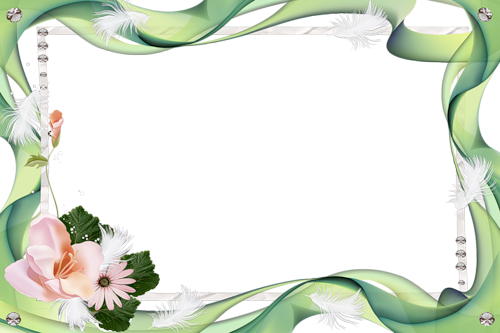 Алосимди улэсипу!Буэ эй замечательнайни аняди бачипу. Суэ бумбивэ чопал эримбэ бурису .Агдани бачигосу.Тул-тул бумбивэ дяпачасу. Улэсими, кэсикуэди бигусу. Бумбивэ долдявми урэгуйчи! Банихан!                                                            Ученица 6 класса Галактионова Елена